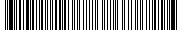 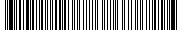 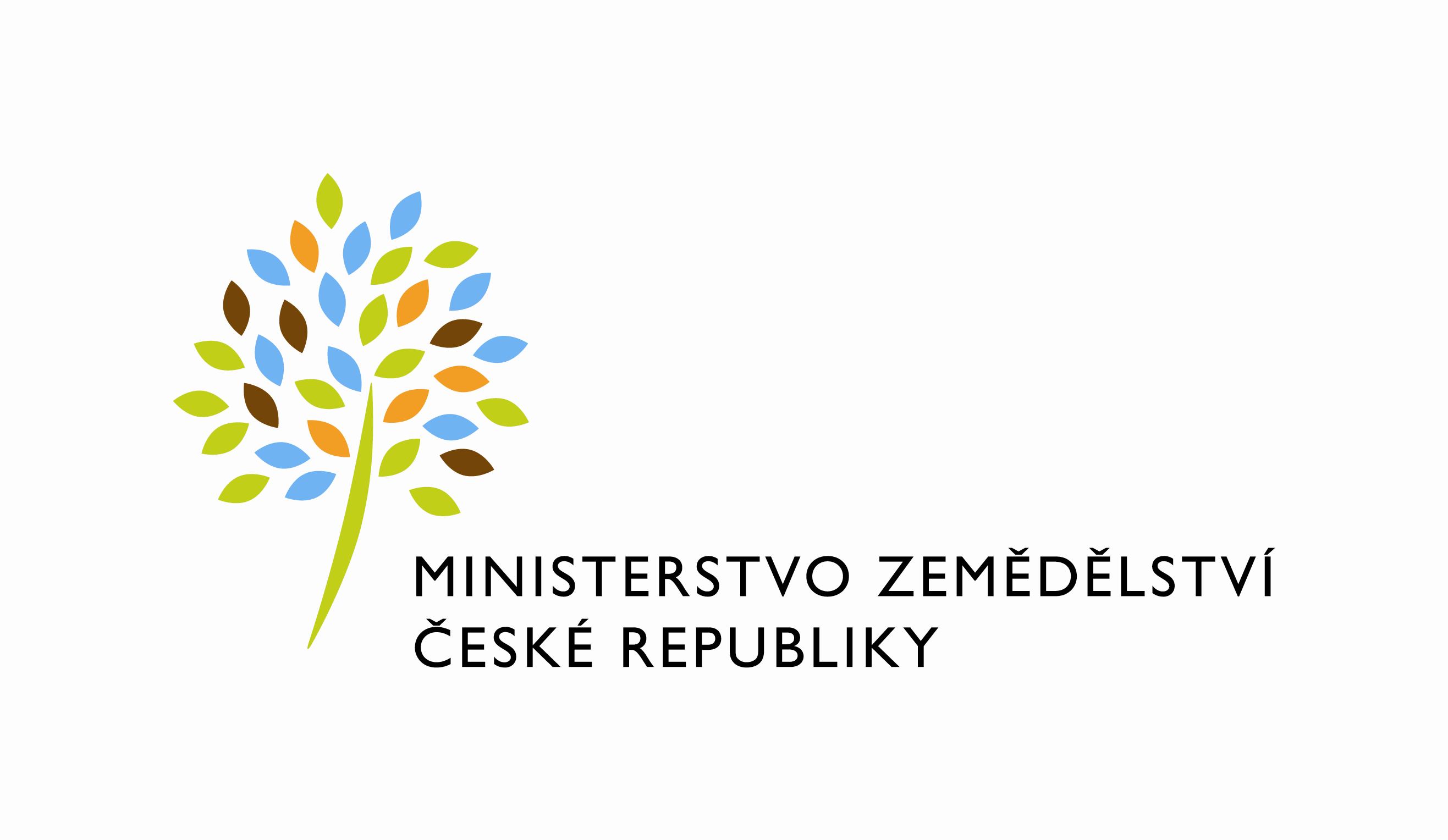  Požadavek na změnu (RfC) Z35657a – věcné zadáníZákladní informaceStručný popis a odůvodnění požadavkuPopis požadavkuFormulář ohlášení pro příspěvek na podporu adaptace lesních ekosystémů na klimatickou změnu (program T) je nutné přizpůsobit požadavku Evropské komise na zavedení 5letého dobrovolného závazku u tohoto programu.Odůvodnění požadované změny (změny právních předpisů, přínosy)Bez realizace požadavku nebude program T v souladu s Pokyny Evropské unie ke státní podpoře v odvětvích zemědělství a lesnictví a ve venkovských oblastech.Rizika nerealizaceBez přizpůsobení stávajícího formuláře ohlášení kvůli požadavku Evropské komise na zavedení 5letého dobrovolného závazku u programu T nebude možné podporu následně poskytovat jinak než v režimu de minimis.Podrobný popis požadavkuU formuláře připraveného na základě RfC PZ069 je nutné upravit následující:v parametrech ohlášení změnit parametr „rok platnosti ohlášení“ na „platnost ohlášení“, v parametru zobrazovat první rok období a poslední rok období název formuláře „Ohlášení pro příspěvek ADAPTACE za rok 2023“ změnit na „Ohlášení pro příspěvek ADAPTACE na 5 let“, jeho zkrácený název „Ohlášení ADAPTACE 2023“ změnit na „Ohlášení ADAPTACE 5 let“.z dialogu při zakládání ohlášení vypustit parametr „Rok platnosti ohlášení“v aplikačním formuláři:část „Žadatel“ ponechat beze změnyv části „Ohlášení“ v sekci „Částka podpory potřebná k provedení činností“, jejíž vyplnění je povinné pro všechny žadatele, provést změny uvedené ve vloženém souboru:xxxv části Ohlášení“ v sekci „V případě velkého podniku je pro posouzení motivačního účinku podpory nutno uvést popis situace, která nastane díky poskytnutí podpory“, jejíž vyplnění je povinné pro žadatele, kteří jsou velkými podniky, provést změny uvedené ve vloženém souboru:xxxv záhlaví tiskové sestavy formuláře změnit text „ADAPTACE/2023“ na „ADAPTACE_první rok období_poslední rok období“v záhlaví tiskové sestavy formuláře za evidenční číslo ohlášení uvádět do závorky i evidenční číslo připojeného předchozího ohlášenítiskovou sestavu ohlášení upravit podle vloženého souboru:xxxupravit text v upozornění pro žadatele (závěr tiskové sestavy) a v dialogovém okně při odesílání ohlášení podle vloženého souboru:xxxv MPŽ stávající 3 sestavy „Ohlášení ADAPTACE“ nahradit sestavou uvádějící pro každé LHC počet ohlášení a sumu výměr z ohlášenív ISND pro toto víceleté ohlášení zavést rovněž atributy „Platnost od“ (rok) a „Platnost do“ (rok), na nové víceleté ohlášení i s tím související původní jednotlivé ohlášení umožnit v ISND náhledDopady na IS MZe(V případě předpokládaných či možných dopadů změny na infrastrukturu nebo na bezpečnost je třeba si vyžádat stanovisko relevantních specialistů, tj. provozního, bezpečnostního garanta, příp. architekta.).Na provoz a infrastrukturuNa bezpečnostNa součinnost s dalšími systémyPožadavky na součinnost AgriBus(Pokud existují požadavky na součinnost Agribus, uveďte specifikaci služby ve formě strukturovaného požadavku (request) a odpovědi (response) s vyznačenou změnou.)Požadavek na podporu provozu naimplementované změny(Uveďte, zda zařadit změnu do stávající provozní smlouvy, konkrétní požadavky na požadované služby, SLA.)Požadavek na úpravu dohledového nástroje(Uveďte, zda a jakým způsobem je požadována úprava dohledových nástrojů.)Požadavek na dokumentaciV připojeném souboru je uveden rozsah vybrané technické dokumentace – otevřete dvojklikem:    xxxDohledové scénáře jsou požadovány, pokud Dodavatel potvrdí dopad na dohledové scénáře/nástroj. U dokumentů, které již existují, se má za to, že je požadována jejich aktualizace. Pokud se požaduje zpracování nového dokumentu namísto aktualizace stávajícího, uveďte toto explicitně za názvem daného dokumentu, např. „Uživatelská příručka – nový“.Provozně-technická dokumentace bude zpracována dle vzorového dokumentu, který je připojen – otevřete dvojklikem:       xxxAkceptační kritériaPlnění v rámci požadavku na změnu bude akceptováno, jestliže budou akceptovány dokumenty uvedené v tabulce výše v bodu 5, budou předloženy podepsané protokoly o uživatelském testování a splněna případná další kritéria uvedená v tomto bodu. Základní milníkyPřílohy1.RFC ze kterého vychází aktuální požadavek dle oddílu A xxxPodpisová doložkaB – nabídkA řešení k požadavku Z35657Návrh konceptu technického řešení  Viz část A tohoto RfC, body 2 a 3Z kapitoly A.5 – „Požadavek na dokumentaci“ bude součástí dodávky pouze „Dokumentace dle specifikace Závazná metodika návrhu a dokumentace architektury MZe“ (EAP) a „Zdrojový kód a měněné konfigurační soubory“, Ostatní vyjmenovaná dokumentace v kapitole 5.3 nebude dotčena, a proto nebude součástí dodávky. Znamená to, že na základě požadavku MZe nebude promítnuta změna do uživatelské dokumentace a nebudou připraveny a předány testovací scénáře. Uživatelské dokumentace testovací scénáře nebudou připraveny z rozhodnutí garanta.Uživatelské a licenční zajištění pro ObjednateleV souladu s podmínkami smlouvy č. 679-2019-11150Dopady do systémů MZeNa provoz a infrastrukturu(Pozn.: V případě, že má změna dopady na síťovou infrastrukturu, doplňte tabulku v připojeném souboru – otevřete dvojklikem.)     xxxNejsou.Na bezpečnostNávrh řešení musí být v souladu se všemi požadavky v aktuální verzi Směrnice systémové bezpečnosti MZe. Upřesnění požadavků směrnice ve vztahu k tomuto RfC:Na součinnost s dalšími systémyNejsouNa součinnost AgriBusNejsouNa dohledové nástroje/scénářeNejsouOstatní dopady(Pozn.: Pokud má požadavek dopady do dalších požadavků MZe, uveďte je také v tomto bodu.)NejsouPožadavky na součinnost Objednatele a třetích stran(Pozn.: K popisu požadavku uveďte etapu, kdy bude součinnost vyžadována.)Harmonogram plněníVýše uvedené termíny (požadované garantem) platí za následujících předpokladůbude-li realizace objednána do 10. 1. 2023. Harmonogram nezohledňuje realizaci dodatečných požadavků (DoPZ), jejichž případnou realizaci lze řešit následně, nebude-li dohodnuto jinak.Důvodem odsunu požadovaných termínů mohou být:-	dodatečné požadavky, zvláště budou-li uplatněny „na poslední chvíli“ před T020-	upřednostnění realizace jiných požadavků, objednaných po tomto RFC. Podobné případy a jejich důsledky budou řešeny na projektové úrovni, se všemi náležitostmi změnového řízení.Počet a rozsah plnění v rámci HR002 zůstane přibližně stejný jak dosud.Pracnost SLA zásahů bude na obvyklé úrovni Pracnost a cenová nabídka navrhovaného řešenívčetně vymezení počtu člověkodnů nebo jejich částí, které na provedení poptávaného plnění budou spotřebovány(Pozn.: MD – člověkoden, MJ – měrná jednotka, např. počet kusů)PřílohyPodpisová doložkaC – Schválení realizace požadavku Z35657Specifikace plněníPožadované plnění je specifikováno v části A a B tohoto RfC. Dle části B bod 3.2 jsou pro realizaci příslušných bezpečnostních opatření požadovány následující změny:Uživatelské a licenční zajištění pro Objednatele (je-li relevantní):Požadavek na součinnost(V případě, že má změnový požadavek dopad na napojení na SIEM, PIM nebo Management zranitelnosti dle bodu 1, uveďte také požadovanou součinnost Oddělení kybernetické bezpečnosti.)Harmonogram realizacePracnost a cenová nabídka navrhovaného řešenívčetně vymezení počtu člověkodnů nebo jejich částí, které na provedení poptávaného plnění budou spotřebovány(Pozn.: MD – člověkoden, MJ – měrná jednotka, např. počet kusů)PosouzeníBezpečnostní garant, provozní garant a architekt potvrzují svým podpisem za oblast, kterou garantují, správnost specifikace plnění dle bodu 1 a její soulad s předpisy a standardy MZe a doporučují změnu k realizaci. (Pozn.: RfC se zpravidla předkládá k posouzení Bezpečnostnímu garantovi, Provoznímu garantovi, Architektovi, a to podle předpokládaných dopadů změnového požadavku na bezpečnost, provoz, příp. architekturu. Koordinátor změny rozhodne, od koho vyžádat posouzení dle konkrétního případu změnového požadavku.)SchváleníSvým podpisem potvrzuje požadavek na realizaci změny:(Pozn.: Oprávněná osoba se uvede v případě, že je uvedena ve smlouvě.)VysvětlivkyID PK MZe:83Název změny:Zavedení víceletých závazků u dotačního programu TZavedení víceletých závazků u dotačního programu TZavedení víceletých závazků u dotačního programu TZavedení víceletých závazků u dotačního programu TDatum předložení požadavku:Datum předložení požadavku:Požadované datum nasazení:Kategorie změny:Normální       Urgentní  Priorita:Vysoká    Střední     Nízká Oblast:Aplikace         Zkratka: ISNDOblast:Aplikace         Typ požadavku: Legislativní    Zlepšení    Bezpečnost Oblast:Infrastruktura  Typ požadavku:Nová komponenta    Upgrade   Bezpečnost    Zlepšení    Obnova  RoleJméno Organizace /útvarTelefonE-mailŽadatel:Tomáš SmejkalMZe/16221221812356tomas.smejkal@mze.czMetodický garant:Tomáš SmejkalMZe/16221221812356tomas.smejkal@mze.czVěcný garant:Ing. Tomáš Krejzar, Ph.D.MZe/16220221812677tomas.krejzar@mze.czKoordinátor změny:Nikol JanušováMZe/12121221812777nikol.janusova@mze.czPoskytovatel/Dodavatel:xxxO2 ITSxxxxxxSmlouva č.:679-2019-11150KL:HR-001IDDokumentFormát výstupu (ano/ne)Formát výstupu (ano/ne)Formát výstupu (ano/ne)GarantIDDokumentel. úložištěpapírCDGarantFinální analýza xDokumentace dle specifikace Závazná metodika návrhu a dokumentace architektury MZexTestovací scénář, protokol o otestováníxUživatelská příručkaxVěcný garantProvozně technická dokumentace (systémová a bezpečnostní dokumentace)xOKB, OPPTZdrojový kód a měněné konfigurační souboryxWebové služby + konzumentské testyDle relevantnostiDohledové scénáře (úprava stávajících/nové scénáře)-MilníkTermínRTP MPŽ07.2.2023RTP ISND28.2.2023Za resort MZe:Jméno:Podpis:Metodický garantIng. Tomáš SmejkalKoordinátor změny:Ing. Nikol JanušováID PK MZe:083Č.Oblast požadavkuPředpokládaný dopad a navrhované opatření/změnyŘízení přístupu 3.1.1. – 3.1.6.NejsouDohledatelnost provedených změn v datech 3.1.7.NejsouCentrální logování událostí v systému 3.1.7.NejsouŠifrování 3.1.8., Certifikační autority a PKI 3.1.9.NejsouIntegrita – constraints, cizí klíče apod. 3.2.NejsouIntegrita – platnost dat 3.2.NejsouIntegrita – kontrola na vstupní data formulářů 3.2.NejsouOšetření výjimek běhu, chyby a hlášení 3.4.3.NejsouPráce s pamětí 3.4.4.NejsouŘízení – konfigurace změn 3.4.5.NejsouOchrana systému 3.4.7.NejsouTestování systému 3.4.9.NejsouExterní komunikace 3.4.11.NejsouMZe / Třetí stranaPopis požadavku na součinnostMZeSoučinnost při testování, konzultaceMilníkPopis činnostiPředchůdceTrvání odhad (dny)Prac dnyTermín dokončeníOdpovídáT000Objednávka realizaceN/A10.01.23OdběratelT010Zahájení realizace (příprava, zajištění kapacit, ...)T0001111.01.23Dodav. /Odběr.T020MPZ Realizace + RTT T0109720.01.23DodavatelT030MPZ Ověření kvality garanty a předání př. PřipomínekT0201021.01.23OdběratelT040MPZ Vypořádání připomínek garantůT0302123.01.23DodavatelT070MPZ RTPT0601124.01.23Dodavatel03.02.23T080ISND Realizace + RTT T0309512.02.23DodavatelT090ISND Ověření kvality garanty a předání př. PřipomínekT0803315.02.23OdběratelT100ISND Vypořádání připomínek garantůT0903218.02.23DodavatelT090ISND Ověření kvality garanty a předání př. Připomínek IIT0802120.02.23OdběratelT100ISND Vypořádání připomínek garantů IIT0902222.02.23DodavatelT130ISND RTPT1208602.03.23DodavatelOblast / rolePopisPracnost v MD/MJv Kč bez DPHv Kč s DPHCenová nabídka viz příloha č.0132,875321 484,63388 996,40Celkem:Celkem:32,875321 484,63388 996,40IDNázev přílohyFormát (CD, listinná forma)01Cenová nabídkaListinná formaNázev DodavateleJméno oprávněné osobyPodpisO2 IT Services s.r.o.xxxID PK MZe:83Č.Oblast požadavkuRealizovat(ano  / ne )Upřesnění požadavkuŘízení přístupu 3.1.1. – 3.1.6.Dohledatelnost provedených změn v datech 3.1.7.Centrální logování událostí v systému 3.1.7.Šifrování 3.1.8., Certifikační autority a PKI 3.1.9. Integrita – constraints, cizí klíče apod. 3.2.Integrita – platnost dat 3.2.Integrita – kontrola na vstupní data formulářů 3.2.Ošetření výjimek běhu, chyby a hlášení 3.4.3.Práce s pamětí 3.4.4.Řízení – konfigurace změn 3.4.5.Ochrana systému 3.4.7.Testování systému 3.4.9.Externí komunikace 3.4.11.Útvar / DodavatelPopis požadavku na součinnostOdpovědná osobaMZeDle potřeb dodavateleGarant, PMPopis etapyPopis etapyPopis etapyPopis etapyPopis etapyTermínTermínT000Objednávka realizaceN/A24.01.23OdběratelT010Zahájení realizace (příprava, zajištění kapacit, ...)T0001125.01.23Dodav. /Odběr.T020MPZ Realizace + RTT T0109703.02.23DodavatelT030MPZ Ověření kvality garanty a předání př. PřipomínekT0201004.02.23OdběratelT040MPZ Vypořádání připomínek garantůT0302106.02.23DodavatelT070MPZ RTPT0601107.02.23Dodavatel10.02.23T080ISND Realizace + RTT T0309512.02.23DodavatelT090ISND Ověření kvality garanty a předání př. PřipomínekT0803315.02.23OdběratelT100ISND Vypořádání připomínek garantůT0903218.02.23DodavatelT090ISND Ověření kvality garanty a předání př. Připomínek IIT0802120.02.23OdběratelT100ISND Vypořádání připomínek garantů IIT0902222.02.23DodavatelT130ISND RTPT1208602.03.23DodavatelOblast / role PopisPracnost v MD/MJv Kč bez DPHv Kč s DPHCenová nabídka viz příloha č.0132,875321 484,63388 996,40Celkem:Celkem:32,875321 484,63388 996,40RoleJménoPodpis/MailBezpečnostní garantIng. Roman SmetanaProvozní garantIng. Aleš ProšekArchitekt---RoleJménoPodpisŽadatelIng. Tomáš SmejkalVěcný garantIng. Tomáš Krejzar, Ph.D.Koordinátor změnyIng. Nikol JanušováOprávněná osoba dle smlouvyIng. Vladimír Velas